Załącznik nr 1 doUchwały Nr XVI/101/2016Rady Powiatu Mławskiegoz dnia 28.04.2016r.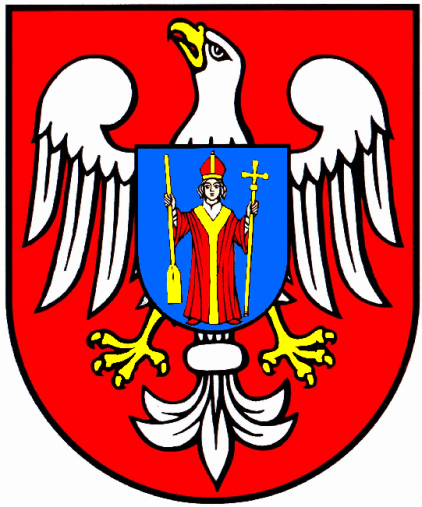 SPRAWOZDANIE Z REALIZACJI ROCZNEGO PROGRAMU WSPÓŁPRACY POWIATU MŁAWSKIEGO Z ORGANIZACJAMI POZARZĄDOWYMI ZA 2015 ROKMława, 2016Spis treściWstęp	3I.	Ochrona i promocja zdrowia oraz przeciwdziałanie patologiom społecznym w 2015 roku	4II.	Dotacje z zakresu działań na rzecz kultury i sztuki w 2015 roku	8III.   Dotacje z zakresu upowszechniania kultury fizycznej i sportu	13Podsumowanie	18WstępUchwałą Nr XLII/318/2014 Rady Powiatu Mławskiego z dnia 29 października 2014 roku przyjęty został Program Współpracy z organizacjami pozarządowymi oraz podmiotami, o których mowa w art. 3 ust. 3 ustawy z dnia 24 kwietnia 2003 r. o działalności pożytku publicznego i o wolontariacie na 2015 rok.Program współpracy powstał w oparciu o ankiety dotyczące oceny współpracy za 2014 rok oraz propozycji do Programu Współpracy Powiatu Mławskiego z organizacjami pozarządowymi prowadzącymi działalność pożytku publicznego na 2015 rok. Ankiety przesłano e-mailem dnia 15 września 2014 r. do 15 organizacji oraz zamieszczono na stronie Biuletynu Informacji Publicznej Starostwa Powiatowego. Wypełnioną ankietę dostarczyły trzy organizacje.Ponadto w dniach od 01 października 2014 r. do 14 października 2014 r., zgodnie z Zarządzeniem nr 38/2014 Starosty Mławskiego z dnia 24 września 2014 r., odbyły się konsultacje społeczne dotyczące projektu uchwały Rady Powiatu Mławskiego w sprawie przyjęcia Programu Współpracy Powiatu Mławskiego z organizacjami pozarządowymi oraz podmiotami wymienionymi w art. 3 ust. 3 ustawy o działalności pożytku publicznego i o wolontariacie na 2015 rok. Jako formę konsultacji przyjęto wyrażenie pisemnej opinii za pomocą formularza umieszczonego na stronie internetowej Powiatu Mławskiego oraz na tablicy ogłoszeń.Na realizację programu współpracy w 2014 r. przeznaczono w budżecie powiatu kwotę 119 900,00 zł.Współpraca Powiatu Mławskiego z organizacjami pozarządowymi oraz podmiotami wymienionymi w art. 3 ust. 3 ustawy z dnia 24 kwietnia 2003 r. o działalności pożytku publicznego i o wolontariacie (Dz. U. z 2014 r. poz. 1118 ze zm.) była realizowana na dwóch płaszczyznach:finansowej:powierzanie lub wspieranie wykonania zadań publicznych, poprzez udzielanie dotacji na ich realizację;pozafinansowe:publikowanie ważnych informacji w Biuletynie Informacji Publicznej  oraz na stronie internetowej powiatu;konsultowanie programu współpracy na kolejny rok;udzielanie porad i konsultacji m. in. w sprawach rejestracji organizacji pozarządowych oraz ich działalności bieżącej;udostępnianie lokali stanowiących mienie powiatu mławskiego na siedziby stowarzyszeniom;udostępnianie sal gimnastycznych stanowiących mienie powiatu na imprezy organizowane przez organizacje pozarządowe oraz na zajęcia klubów sportowych.DOTACJEOchrona i promocja zdrowia oraz przeciwdziałanie patologiom społecznym w 2015 rokuDz. 851 Rdz. 85195 § 2820 „dotacja celowa z budżetu na finansowanie lub dofinansowanie zadań zleconych do realizacji stowarzyszeniom”Plan – 25 300,00 złW roku 2015 wydatkowano 11 320,12 złŚrodki niewykorzystane – 13 979,88 złDz. 851 Rdz. 85195 §2830 „dotacja celowa z budżetu na finansowanie lub dofinansowanie zadań zleconych do realizacji pozostałym jednostkom nie zaliczanym do sektora finansów publicznych”Plan – 3 000,00 złW roku 2015 wydatkowano 3000,00 złŚrodki niewykorzystane – 0,00 złRozstrzygnięcie konkursu ofert:Uchwała Nr 108/2015 Zarządu Powiatu Mławskiego z dnia 20.04.2015 r. w sprawie rozstrzygnięcia otwartego konkursu ofert na realizację zadania publicznego nr 1 z zakresu ochrony i promocji zdrowia oraz przeciwdziałania patologiom społecznym w 2015 roku.Uchwała nr 112/2015 Zarządu Powiatu Mławskiego z dnia 30.04.2015 r. w sprawie rozstrzygnięcia otwartego konkursu ofert na realizację zadań publicznych z zakresu ochrony i promocji zdrowia oraz przeciwdziałania patologiom społecznym w 2015 roku.Uchwała nr 130/2015 Zarządu Powiatu Mławskiego z 11.06.2015 r. w sprawie rozstrzygnięcia otwartego konkursu ofert na realizację zadania publicznego nr 5 z zakresu ochrony i promocji zdrowia oraz przeciwdziałania patologiom społecznym w 2015 roku.Zadanie 1Pierwsza pomoc i prawidłowe zachowanie w trakcie nagłych zdarzeń losowychZadanie 2Wspieranie rodzin zagrożonych wykluczeniem społecznym mające przyczynić się do zmniejszenia rozmiaru zjawisk patologicznych i poprawienia kondycji psychospołecznej społeczeństwa lokalnego.Zadanie 3Popularyzacja zasad promocji zdrowia, realizacja programów edukacyjno – zdrowotnych ukierunkowanych na promocję zdrowia i poprawę jakości życia mieszkańców powiatu mławskiegoZadanie 4Promowanie idei krwiodawstwa i innych postaw prozdrowotnych wśród mieszkańców powiatu mławskiegoZadanie 5Upowszechnianie wiedzy na temat zdrowia psychicznego, kształtowanie zachowań i stylów życia korzystnych dla zdrowia psychicznego, rozwijanie umiejętności radzenia sobie w sytuacjach zagrażających zdrowiu psychicznemu.Organizacje , które otrzymały dotacje na zadania, na które złożyły oferty poza otwartym konkursem ofert z Dz. 851 Rdz. 85195 § 2820Przyznanie dotacji:Uchwała Nr 137/2015 Zarządu Powiatu Mławskiego z dnia 26.06.2015 r. w sprawie uznania celowości i wsparcia realizacji zadania pod nazwą – „IX Kampania Białych Serc” wnioskowanego przez Stowarzyszenie Hospicjum Królowej Apostołów z siedzibą w Mławie 06-500, ul. Spichrzowa 2.Uchwała nr 129/2015 Zarządu Powiatu Mławskiego z dnia 11.06.2015 r. w sprawie uznania celowości i wsparcia realizacji zadania pod nazwą – „O zdrowie dbam i silne ciało mam” wnioskowanego przez Stowarzyszenie na rzecz rozwoju zasobów ludzkich oraz poszerzania wiedzy „Scientia Nobilitat” z siedzibą w Strzegowie 06-445, ul. Słowackiego 26a.Uchwała Nr 227/2015 Zarządu Powiatu Mławskiego z dnia 09.10.2015 r. w sprawie uznania celowości i wsparcia zadania pod nazwą – „Przemoc w rodzinie nie jedno ma imię” wnioskowanego przez Stowarzyszenie Inicjatyw Społecznych „Lepsze Jutro” z siedzibą w Mławie 06-500, ul. Osiedle Książąt Mazowieckich 29 m. 61.Podsumowanie: Dotacje: ochrona i promocja zdrowia oraz przeciwdziałanie patologiom społecznym:Dotacje z zakresu działań na rzecz kultury i sztuki w 2015 rokuDz. 921 Rdz. 92105 § 2820 „dotacja celowa z budżetu na finansowanie lub dofinansowanie zadań zleconych do realizacji stowarzyszeniom”Plan – 27 000,00 złWydatkowano - 26 920,21 złŚrodki niewykorzystane – 79,79 zł Dz. 921 Rdz. 92105 § 2830 „dotacja celowa z budżetu na finansowanie lub dofinansowanie zadań zleconych do realizacji pozostałym jednostkom nie zaliczanym do sektora finansów publicznych”Plan – 7 000,00 złWydatkowano – 5 700,00 złŚrodki niewykorzystane - 1 300,00 złRozstrzygnięcie konkursu ofert:Uchwała nr 73/2015 Zarządu Powiatu Mławskiego z dnia 11.03.2015 r. w sprawie rozstrzygnięcia otwartego konkursu ofert na realizację zadań publicznych z zakresu działań na rzecz kultury i sztuki w 2015 roku.Zadanie 1Organizacja wydarzeń kulturalnych i edukacyjnych, a w szczególności: festiwali, przeglądów, występów artystycznych i konkursówZadanie 2Organizowanie lub uczestnictwo w przedsięwzięciach podtrzymujących tradycję narodową, pielęgnowanie polskości oraz rozwój świadomości narodowej, obywatelskiej i kulturowej, wspieranie przedsięwzięć jubileuszowych organizacjiZadanie 3Aktywizacja dzieci i młodzieży w zakresie kultury i sztukiOrganizacje, które otrzymały dotacje na zadania, na które złożyły oferty poza otwartym konkursem ofert z Dz. 921 Rdz. 92105 § 2820:Przyznanie dotacji:Uchwała Nr 131/2015 Zarządu Powiatu Mławskiego z dnia 11.06.2015 r. w sprawie uznania celowości i wsparcia realizacji zadania pod nazwą – „Podtrzymywanie i upowszechnianie tradycji narodowej, pielęgnowanie polskości oraz rozwój świadomości narodowej, obywatelskiej i kulturowej – Wycieczka do Lichenia Starego” wnioskowanego przez Polski Związek Głuchych Oddział Mazowiecki z siedzibą w Warszawie, ul. Białostocka 4, 03-741 Warszawa.Uchwała Nr 138/2015 Zarządu Powiatu Mławskiego z dnia 23.06.2015 r. w sprawie uznania celowości i wsparcia realizacji zadania pod nazwą – „Zobaczymy to, co nam nieznane – wycieczka turystyczna w Bieszczady” wnioskowanego przez Polskie Stowarzyszenie na Rzecz Osób z Upośledzeniem Umysłowym Koło w Mlawie z siedzibą w Mławie 06-500, ul. Wyspiańskiego 8.Uchwała Nr 157/2015 Zarządu Powiatu Mławskiego z dnia 23.07.2015 r. w sprawie uznania celowości i wsparcia realizacji zadania pod nazwą – „Warsztaty muzyczno – taneczne - <<I wszystko gra>>” wnioskowanego przez Stowarzyszenie Wspierania Inicjatyw Społecznych Gminy Dzierzgowo „ARKA” z siedzibą w Dzierzgowie 06-520, ul. Jagiellońska 21A.Organizacje , które otrzymały dotacje na zadania, a które złożyły oferty poza otwartym konkursem ofert z Dz. 921 Rdz. 92105 §2830:Przyznanie dotacji:Uchwała Nr 52/2015 Zarządu Powiatu Mławskiego z dnia 12.02.2015 r. w sprawie uznania celowości i wsparcia realizacji zadania pod nazwą – „Ochrona dziedzictwa narodowego poprzez rewaloryzację i odtworzenie zdegradowanych ogrodów bernardyńskich przy zabytkowym Zespole Klasztornym w Ratowie z XVIII w.” wnioskowanego przez Diecezję Płocką/Kurię Diecezjalną Płocką z siedzibą w Płocku, ul. Tumska 3.”Podsumowanie: Dotacje: działania na rzecz kultury i sztuki: Dotacje z zakresu upowszechniania kultury fizycznej i sportuDz. 926 Rdz. 92605 § 2820 „dotacja celowa z budżetu na finansowanie lub dofinansowanie zadań zleconych do realizacji stowarzyszeniom”Plan po zmianach – 57 600,00 złWydatkowano – 55 863,23 złŚrodki niewykorzystane – 1 736,77 złRozstrzygnięcie konkursu ofert:Uchwała Nr 65/2015 Zarządu Powiatu Mławskiego z dnia 27.02.2015 r. w sprawie rozstrzygnięcia otwartego konkursu ofert na realizację zadań publicznych w zakresie: upowszechnianie kultury fizycznej i sportu w 2015 roku.Zadanie 1Szkolenie i współzawodnictwo sportowe dzieci i młodzieży w różnych dyscyplinach sportowych, w tym organizacja obozów sportowych i wyjazdów szkoleniowychZadanie 2Organizacja imprez i zawodów sportowych na poziomie powiatowym, wojewódzkim i ogólnopolskimOrganizacje, które otrzymały dotacje na zadania z zakresu upowszechniania kultury fizycznej i sportu, na które złożyły oferty poza otwartym konkursem ofert z Dz. 926 Rdz. 92605 § 2820:Przyznanie dotacji:Uchwała Nr 104/2015 Zarządu Powiatu Mławskiego z dnia 20.04.2015 r. w sprawie uznania celowości i wsparcia realizacji zadania pod nazwą – „Warto Biegać – bieg o Puchar Starosty Mławskiego” wnioskowanego przez Klub Pływacki „Płetwal Mława” z siedzibą w  Mławie, ul. Kopernika 38.Uchwała Nr 113/2015 Zarządu Powiatu Mławskiego z dnia 30.04.2015 r. w sprawie uznania celowości i wsparcia realizacji zadania pod nazwą – „Szkolenie i uczestnictwo w zawodach sportowych, w rundzie wiosennej sezonu piłkarskiego 2014/2015” wnioskowanego przez Gminy Kub Sportowy „Korona” Szydłowo z siedzibą w Szydłowie, ul. Szkolna 2a, lok. 6.”Uchwała Nr 114/2015 Zarządu Powiatu Mławskiego z dnia 30.04.2015 r. w sprawie uznania celowości i wsparcia realizacji zadania pod nazwą –  „Udział w Mistrzostwach Polski – Taekwon-do” wnioskowanego przez Mławskie Centrum Sportów Walki z siedzibą w Mławie, ul. Piłsudskiego 33 a.Uchwała Nr 188/2015 Zarządu Powiatu Mławskiego z dnia 31.08.2015 r. w sprawie uznania celowości i wsparcia realizacji zadania po nazwą – „Współzawodnictwo sportowe dzieci i młodzieży wyrażone poprzez sporty drużynowe – Młodzik, Trampkarz, Junior” wnioskowanego przez Gminny Klub Sportowy „Korona” Szydłowo z siedzibą w Szydłowie, ul. Szkolna 2a lok 6.Podsumowanie: Dotacje: Upowszechnianie kultury fizycznej i sportuPodsumowanie	Zarząd Powiatu Mławskiego w ramach otwartych konkursów ofert i w ramach tak zwanych małych grantów, tj. poza otwartym konkursem ofert, przyznał organizacjom pozarządowym w 2015 roku dotacje na łączną kwotę 107 375,00 zł z planowanych 119 900,00 zł Kwota wykorzystana przez organizacje pozarządowe wyniosła w sumie 102 803,56 zł. Organizacje dokonały zwrotu niewykorzystanych dotacji na łączną sumę 4 571,44 zł.We współpracy z organizacjami pozarządowymi nie zauważono napięć i konfliktów w relacji stowarzyszenie – samorząd. Ewentualne problemy dotyczyły zasad ubiegania się o wsparcie finansowe, wielkości dotacji i sposobu jej rozliczania. Pojawiające się wątpliwości były wyjaśniane na bieżące. We współpracy z organizacjami kierowano się zasadami: partnerstwa, subsydiarności, efektywności, jawności podejmowanych działań, legalności, uczciwej konkurencji, suwerenności stron.Przyjmowany corocznie program współpracy pozwala na zintensyfikowanie współpracy samorządu z organizacjami pozarządowymi, działającymi na terenie Powiatu Mławskiego oraz podniesienie skuteczności i efektywności działań podejmowanych w sferze zadań publicznych.Sprawozdanie z realizacji „Programu współpracy Powiatu Mławskiego z organizacjami pozarządowymi na 2015 rok” podsumowuje współpracę samorządu z organizacjami pozarządowymi i podmiotami prowadzącymi działalność pożytku publicznego.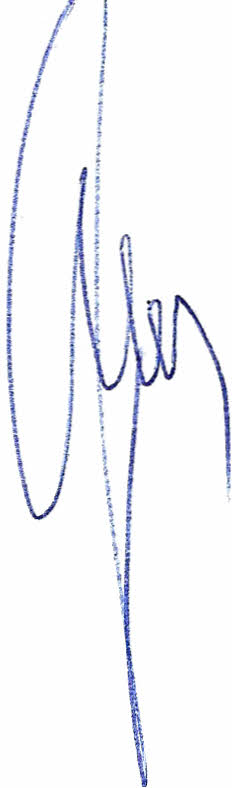 Przewodniczący Rady Powiatu MławskiegoHenryk AntczakL.p.Nazwa organizacjiNazwa zadaniaNr umowyKwota [zł]Kwota wykorzystanej dotacji[zł]StowarzyszeniaStowarzyszeniaStowarzyszeniaStowarzyszeniaStowarzyszeniaStowarzyszenia1Chorągiew Mazowiecka Związku Harcerstwa Polskiego,  ul. Krótka 3a, 09-402 PłockVI Harcerskie Polowe Mistrzostwa Pierwszej Pomocy Przedlekarskiej29/D/2015 600,00600,00Pozostałe jednostki niezaliczane do sektora finansów publicznychPozostałe jednostki niezaliczane do sektora finansów publicznychPozostałe jednostki niezaliczane do sektora finansów publicznychPozostałe jednostki niezaliczane do sektora finansów publicznychPozostałe jednostki niezaliczane do sektora finansów publicznychPozostałe jednostki niezaliczane do sektora finansów publicznych2Polski Czerwony Krzyż Oddział Rejonowy w Ciechanowie, ul. Rzeczkowska 11, 06-400 CiechanówRejonowe Mistrzostwa Pierwszej Pomocy21/D/2015 2 000,002 000,00OgółemOgółemOgółem 2 600,002 600,00L.p.Nazwa organizacjiNazwa zadaniaNr umowyKwota [zł]Kwota dotacji wykorzystanej[zł]1Polskie Stowarzyszenie na Rzecz Osób  z Upośledzeniem Umysłowym Koło w Mławie,  ul. Wyspiańskiego 8, 06-500 Mława/ Katolickiego Stowarzyszenia Wspierania Dzieł Miłosierdzia i Ewangelizacji „Serce za serce” ul. Wyspiańskiego 8, 06-500 Mława, Program „Ku aktywności  i sprawności”32/D/2015 2 000,002 000,00OgółemOgółemOgółem2 000,002 000,00L.p.Nazwa organizacjiNazwa zadaniaNr umowyKwota [zł]Kwota wykorzystanej dotacji[zł]1Mławskie Stowarzyszenie Kobiet po mastektomii i innych chorobach onkologicznych „Amazonki”, ul. Narutowicza 6, 06-500 MławaProfilaktyka raka piersi47/D/2015 1 200,001 200,002Stowarzyszenie na rzecz rozwoju zasobów ludzkich oraz poszerzania wiedzy „Scienta Nobilitat”, ul. Słowackiego 26 a, 06-445 StrzegowoPiknik jedz zdrowo, żyj kolorowo37/D/2015 825,00825,003Stowarzyszenie Sportowo – Rekreacyjne „Tempo” Mława, ul. Sportowa 7A, 06-500 MławaPromowanie zdrowego stylu życia wśród dzieci i młodzieży, poprzez zachęcenie do aktywności fizycznej43/D/2015 1 950,001 950,00OgółemOgółemOgółem 3 975,003 975,00L.p.Nazwa organizacjiNazwa zadaniaNr umowyKwota [zł]Kwota wykorzystanej dotacji[zł]1Polski Czerwony Krzyż Oddział Rejonowy w Ciechanowie, ul. Rzeczkowska 11, 06-400 CiechanówOrganizacja Konferencji Honorowego Krwiodawstwa48/D/20151 000,00  1 000,00OgółemOgółemOgółem 1 000,001 000,00L.p.Nazwa organizacjiNazwa zadaniaKwota [zł] Nr umowyKwota wykorzystanej dotacji[zł]1Stowarzyszenie Inicjatyw Społecznych „Lepsze Jutro”, ul. Osiedle Książąt Mazowieckich 29/61, 06-500 MławaW trosce o psyche49/D/20152 500,000,00OgółemOgółemOgółem 2 500,000,00L.p.Nazwa organizacjiNazwa zadaniaNr umowyKwota [zł]Kwota wykorzystanej dotacji[zł]L.p.Nazwa organizacjiNazwa zadaniaNr umowyKwota [zł]Kwota wykorzystanej dotacji[zł]1Stowarzyszenie na rzecz rozwoju zasobów ludzkich oraz poszerzania wiedzy „Scientia Nobilitat”, ul. Słowackiego 26a, 06-445 StrzegowoOchrona i promocja zdrowia – O zdrowie dbam i silne ciało mam33/D/2015 1 500,001 500,002Hospicjum Królowej Apostołów, ul. Spichrzowa 2, 06-500 MławaXI Kampania Białych Serc39/D/2015 1 000,00745,123Stowarzyszenie Inicjatyw Społecznych „Lepsze jutro”, ul. Osiedle Książąt Mazowieckich 29/61, 06-500 MławaPrzemoc w rodzinie nie jedno ma imię52/D/2015 2 500,002 500,00OgółemOgółemOgółem5 000,004 745,12Kwota planowana w budżecie na 2015 rokKwota dotacji udzielonych organizacjom pozarządowym w 2015 rokuKwota dotacji wykorzystana przez organizacje pozarządowe w 2015 rokuZwrot niewykorzystanych środków do budżetuKwota niewykorzystanaLiczba zawartych umów dotacji28 300,00 zł17 075,00 zł14 320,12 zł2 754,88 zł13 979,88 zł11L.p.Nazwa organizacjiNazwa zadanaNr umowyKwota [zł]Kwota wykorzystanej dotacji[zł]StowarzyszeniaStowarzyszeniaStowarzyszeniaStowarzyszeniaStowarzyszeniaStowarzyszenia1Klub Sportowy „Mławskie Centrum Tańca”, ul. Sportowa 1, 06-500 MławaWarsztaty salsy, solo cali ente i rueda de casino dla młodzieży i dorosłych20/D/2015 1 500,001 500,002Stowarzyszenie Rekonstrukcji Historycznej 79 pułku piechoty Strzelców Słonimskich im. Hetmana Lwa Sapiehy, Łysakowo 19, 06-460 GruduskOpracowanie scenariusza oraz realizacja inscenizacji potyczki oddziałów pieszych w ramach „Widowiska historycznego Ratowo 1920”22/D/2015 1 500,001 470,003Stowarzyszenie Wspólnota Mariacka, ul. Mariacka 20, 06-500 MławaKonkurs wielkanocny na „Mławską Palmę Wielkanocną”9/D/2015 1 200,001 200,004Klub Seniora „Pogodny Uśmiech”, ul. Sienkiewicza 4, 06-500 MławaVII Festiwal Pieśni Żołnierskiej i Patriotycznej41/D/2015 1 400,001 398,51Pozostałe jednostki niezaliczane do sektora finansów publicznychPozostałe jednostki niezaliczane do sektora finansów publicznychPozostałe jednostki niezaliczane do sektora finansów publicznychPozostałe jednostki niezaliczane do sektora finansów publicznychPozostałe jednostki niezaliczane do sektora finansów publicznychPozostałe jednostki niezaliczane do sektora finansów publicznych5Sanktuarium Diecezjalne św. Antoniego z Padwy w Ratowie, Ratowo 58, 06-540 RadzanówOrganizacja imprezy masowej kulturalno –  edukacyjnej o nazwie „Widowisko historyczne Ratowo 1920” w ramach V Ratowskich Spotkań Patriotycznych23/D/2015 3 000,003 000,00OgółemOgółemOgółem8 600,008 568,51L.p.Nazwa organizacjiNazwa zadaniaNr umowyKwota[zł]Kwota wykorzystanej dotacji[zł]StowarzyszeniaStowarzyszeniaStowarzyszeniaStowarzyszeniaStowarzyszenia1Stowarzyszenie Rekonstrukcji Historycznej 79 pułku piechoty Strzelców Słonimskich im. Hetmana Lwa Sapiehy, Łysakowo 19, 06-460 GruduskOrganizacja dioramy w schronie bojowym podczas Rekonstrukcji Bitwy pod Mławą13/D/2015 2 000,002 000,002Towarzystwo Miłośników Twórczości Tekli Bądarzewskiej, ul. Sienkiewicza 24, 06-500 MławaWystawa malarstwa Józefa Skrobińskiego  10/D/2015 1 000,001 000,003Towarzystwo Przyjaciół Ziemi Mławskiej, ul. 3 Maja 5, 06-500 MławaOpracowanie i wydanie drukiem publikacji pt. „Postacie wpisane w dzieje Mławy i regionu” zeszyt 228/D/2015 1 500,001 500,004Stowarzyszenie Koło Gospodyń Wiejskich „Dąbkowiacy”, Dąbek 124, 06-561 StupskOrganizacja wyjazdu na V Ogólnopolski Zjazd Kół Gospodyń w Licheniu38/D/2015 1 500,001 500,005Związek Twórców Ziemi Zawkrzeńskiej, ul. Stary Rynek 13, 06-500 MławaAlmanach Artystów Ziemi Zawkrzeńskiej na 16 lecie istnienia ZTZZ14/D/2015 2 000,002 000,006Mławskie Stowarzyszenie Kobiet po Mastektomii i innych chorobach onkologicznych „Amazonki”, ul. Narutowicza 6, 06-500 MławaSpotkania z kulturą18/D/2015 1 000,001 000,007Stowarzyszenie Klub Seniora „Kwiat Jesieni” w Szreńsku, Pl. Kanoniczny 10, 06-550 SzreńskNoc Świętojańska w Szreńsku27/D/2015 1 000,001 000,00Pozostałe jednostki niezaliczane do sektora finansów publicznychPozostałe jednostki niezaliczane do sektora finansów publicznychPozostałe jednostki niezaliczane do sektora finansów publicznychPozostałe jednostki niezaliczane do sektora finansów publicznychPozostałe jednostki niezaliczane do sektora finansów publicznychPozostałe jednostki niezaliczane do sektora finansów publicznych8Parafia Rzymskokatolicka pw. św. Wojciecha, ul. A. Mickiewicza 11, 06-561 StupskStupsk wciąż nieodkryty16/D/2015 500,00500,009Sanktuarium Diecezjalne św. Antoniego z Padwy w Ratowie, Ratowo 58, 06-540 RadzanówOrganizacja Dni św. Antoniego w zabytkowym Sanktuarium w Ratowie w związku z 820. rocznicą urodzin św. Antoniego (organizacja wydarzenia podtrzymującego lokalna tradycję kulturową Ziemi Zawkrzeńskiej związanego z pielgrzymowaniem do popularnego miejsca kultu św. Antoniego na północnym Mazowszu26/D/2015 1 200,001 200,00OgółemOgółemOgółem11 700,0011 700,00L.p.Nazwa organizacjiNazwa zadaniaNr umowy Kwota [zł]Kwota wykorzystanej dotacji[zł]L.p.Nazwa organizacjiNazwa zadaniaNr umowy Kwota [zł]Kwota wykorzystanej dotacji[zł]1Stowarzyszenie Wspierania Społeczności Lokalnej „Bądźmy Razem” przy Miejskim Ośrodku Pomocy Społecznej w Mławie, ul. Narutowicza 6, 06-500 MławaIV Mławska Gala Wolontariatu(podsumowanie całorocznej działalności wolontariuszy na rzecz społeczności powiatu mławskiego)8/D/2015 2 000,002 000,002Towarzystwo Miłośników Twórczości Tekli Bądarzewskiej, ul. Sienkiewicza 24,  06-500 MławaIII edycja Konkursu Plastycznego im. Hanny Rudzkiej-Cybisowej17/D/2015 1 500,001 500,003Stowarzyszenie Rozwoju Ziemi Szydłowskiej w Szydłowie, ul. Mazowiecka 63, 06-516 SzydłowoZajęcia plastyczne dla dzieci i młodzieży w czasie wakacji40/D/2015 1 024,00975,704Związek Twórców Ziemi Zawkrzeńskiej, ul. Stary Rynek 13, 06-500 MławaPlener Malarski – Piękno Ziemi Zawkrzeńskiej w oczach młodzieży  15/D/2015 1 000,001 000,005Stowarzyszenie na rzecz rozwoju zasobów ludzkich oraz poszerzania wiedzy „Scientia Nobilitat”, ul. Słowackiego 26a, 06-445 StrzegowoDzieła artystyczne od niemowlaka do starszaka31/D/2015 1 120,001 120,00OgółemOgółemOgółemOgółem6 644,006 595,70L.p.Nazwa organizacjiNazwa zadania Nr umowyWielkość dotacji[zł]Kwota wykorzystana [zł]1Polski Związek Głuchych Oddział Mazowiecki, ul. Białostocka 4, 03-741 WarszawaWycieczka do Lichenia Starego34/D/20151 260,001 260,002Polskie Stowarzyszenie na Rzecz Osób  z Upośledzeniem Umysłowym Koło w Mławie,  ul. Wyspiańskiego 8, 06-500 MławaZobaczymy to, co nam nieznane – wycieczka turystyczna w Bieszczady36/D/20151 000,001 000,003Stowarzyszenie Wspierania Inicjatyw Społecznych Gminy Dzierzgowo „ARKA”, ul. Jagiellońska 21A, 06-520 DzierzgowoDziałania na rzecz kultury – warsztaty muzyczno – taneczne - <<I wszystko gra>>44/D/20152 496,002 496,00OgółemOgółemOgółemOgółem4 756,004 756,00L.p.Nazwa organizacjiNazwa zadaniaNr umowyWielkość dotacji[zł]Kwota wykorzystana [zł]1Diecezja Płocka/Kuria Diecezjalna Płocka z siedzibą w Płocku, ul. Tumska 3.Ochrona dziedzictwa narodowego poprzez rewaloryzację i odtworzenie zdegradowanych ogrodów bernardyńskich przy zabytkowym Zespole klasztornym w Ratowie z XVIII w.35/D/20151 000,001 000,00RAZEMRAZEM1 000,001 000,00Kwota planowana w budżecie na 2015 rokKwota dotacji udzielonych organizacjom pozarządowym w 2015 rokuKwota dotacji wykorzystana przez organizacje pozarządowe w 2015 rokuZwrot niewykorzystanych środków do budżetuKwota niewykorzystanaLiczba zawartych umów dotacji34 000,00 zł32 700,00 zł32 620,21 zł79,79 zł1 379,79 zł23L.p.Nazwa organizacjiNazwa zadaniaNr umowyKwota dotacji (zł)Kwota dotacji wykorzystanej [zł]1Klub Sportowy „Zawkrze Mława”, Al. Piłsudskiego 33 A, 06-500 MławaSzkolenie dzieci i młodzieży, sportowa rywalizacja na poziomie lokalnym, wojewódzkim, przygotowanie kadr sportowych i udział reprezentacji w systemie zawodów ogólnopolskich dzieci i młodzieży w systemie całorocznym5/D/2015 14 900,0014 900,002Uczniowski Klub Judo „Siódemka”, ul. J. Ordona 14, 06-500 MławaLetni Obóz Sportowy Uczniowskiego Klubu Judo „Siódemka”11/D/20153 000,003 000,003Klub Pływacki Płetwal Mława, ul. Kopernika 38, 06-500 MławaSzkolenie  i współzawodnictwo sportowe dzieci i młodzieży „Wyjazdy na zawody wg kalendarza imprez Polskiego Związku Pływackiego i Warszawsko – Mazowieckiego Okręgowego Związku Pływackiego na rok 2015”1/D/20155 000,005 000,004Chorągiew Mazowiecka Związku Harcerstwa Polskiego, ul. Krótka 3a, 09-402 PłockPiłka nożna – moja pasja(zajęcia szkoleniowe dla dzieci i młodzieży harcerskiej w piłce nożnej)3/D/2015500,00500,005Mławskie Centrum Sportów Walki, Al. Piłsudskiego 33 A,  06-500 MławaSzkolenie  i współzawodnictwo sportowe dzieci i młodzieży w różnych dyscyplinach sportowych, w tym organizacja obozów sportowych i wyjazdów szkoleniowych12/D/20152 100,002 100,006Gminny Klub  Sportowy „Korona” Szydłowo, ul. Szkolna 2a lok. 5, 06-516 SzydłowoSzkolenie i współzawodnictwo sportowe dzieci i młodzieży w różnych dyscyplinach sportowych, w tym organizacja obozów sportowych i wyjazdów szkoleniowychRezygnacja przed podpisaniem umowy 3 000,000,007Towarzystwo Sportowe „Konopianka”, ul. Kredytowa 4, 06-560 KonopkiSzkolenie zawodników sekcji piłki nożnej w kategorii wiekowej żak w sezonie 2014/2015 Ciechanowsko-Ostrołęckiego Związku Piłki Nożnej (runda wiosenna)6/D/20151 500,001 500,00OgółemOgółemOgółem30 000,0027 000,00L.p.Nazwa organizacjiNazwa zadaniaNr umowy Kwota dotacji[zł]Kwota wykorzystanej dotacji[zł]L.p.Nazwa organizacjiNazwa zadaniaNr umowy Kwota dotacji[zł]Kwota wykorzystanej dotacji[zł]1Powiatowy Szkolny  Związek Sportowy w Mławie, ul. Piłsudskiego 33A,  06-500 MławaOrganizacja zawodów powiatowych, udział w zawodach rejonowych i Finałach Mazowieckich Igrzysk Młodzieży Szkolnej7/D/201512 700,00 12 700,002Klub Pływacki Płetwal Mława, ul. Kopernika 38, 06-500 MławaMławska Liga Pływacka – edycja II4/D/20152 500,00 2 500,003Chorągiew Mazowiecka Związku Harcerstwa Polskiego, ul. Krótka 3a, 09-402 PłockVI Mistrzostwa w Halowej Piłce Nożnej „Rekiny Futbolu 2015”2/D/20151 300,00 1 300,004Miejski Klub Sportowy „Mławianka” Mława, ul. Kopernika 38, 06-500 MławaIntegracja dzieci i młodzieży poprzez imprezy sportowo – rekreacyjne46/D/20152 000,00 2 000,005Klub Sportowy „Mławskie Centrum Tańca”, ul. Sportowa 1, 06-500 MławaVI Letni Festiwal Tańca30/D/20151 500,00 1 500,006Stowarzyszenie na rzecz rozwoju zasobów ludzkich oraz poszerzania wiedzy „Scientia Nobilitat”, ul. Słowackiego 26a, 06-445 StrzegowoIII Turniej Dzikich Drużyn(turniej w piłkę nożną dla dzieci i młodzieży)19/D/2015900,00900,007Stowarzyszenie Sportowo – Rekreacyjne „Tempo” Mława, ul. Sportowa 7A, 06-500 MławaPętla Mławiaka(zorganizowanie biegu w Mławie promującego zdrowy styl życia i aktywność fizyczną)24/D/20151 700,001 463,23OgółemOgółemOgółem22 600,00 22 363,23L. p.Nazwa organizacjiNazwa zadaniaNr umowyKwota [zł]Kwota wykorzystanej dotacji[zł]1Klub Pływacki Płetwal Mława, ul. Kopernika 38, 06-500 MławaWarto biegać – Bieg o Puchar Starosty Mławskiego42/D/20152 000,002 000,002Mławskie Centrum Sportów Walki, Al. Piłsudskiego 33 A,  06-500 MławaUdział w Mistrzostwach Polski Taekwon-do50/D/2015 1 500,000,00[zwrot dotacji z karą  umowną]3Gminny Klub  Sportowy „Korona” Szydłowo, ul. Szkolna 2a lok. 5, 06-516 SzydłowoSzkolenie i uczestnictwo w zawodach sportowych, w rudzie wiosennej sezonu piłkarskiego 2014/201525/D/20151 500,001 500,004Klub Sportowy „Zawkrze Mława”, Al. Piłsudkiego 33a, 06-500 MławaUdział w turnieju piłki siatkowej Vestcup w Stavanger w Norwegii w dniach 8 – 15.09.2015 r. Udział w meczach towarzyskich oraz wspólne treningi z norweskimi zawodnikami i trenerami45/D/20151 500,001 500,005Klub Sportowy „Korona „ Szydłowo”, ul. Szkolna 2a, 06-516 SzydłowoWspółzawodnictwo sportowe dzieci i młodzieży wyrażone poprzez sporty drużynowe – Młodzik, Trampkarz, Junior51/D/2015 1 500,001 500,00OgółemOgółemOgółem8 000,006 500,00Kwota planowana w budżecie na 2015 rokKwota dotacji udzielonych organizacjom pozarządowym w 2015 rokuKwota dotacji wykorzystana przez organizacje pozarządowe w 2015 rokuZwrot niewykorzystanych środków do budżetuKwota niewykorzystanaLiczba zawartych umów dotacji57 600,0057 600,0055 863,231 736,771 736,7718